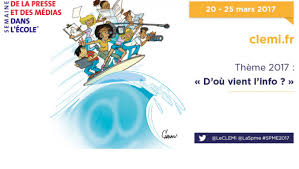 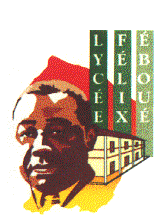 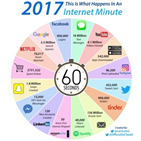 CDI du Lycée Félix EbouéDES INFORMATIONS, DÉSINFORMATIONManipulation par l’image : FauxtographieFiche de résultats activité élève https://docs.google.com/forms/d/1t7REm7OS-iYIsonRVXJi1RF3M6KV35iC_jBfuK1_h9M/viewform   vidéoprojeté Quelle est ton identité ? (Nom, prénom, classe)La photo de gauche est-elle truquée ? (Entoure la bonne réponse) OUI 			NON Si oui, quels éléments te permettent de l'affirmer ? Connais-tu un logiciel de retouche d'image ?Ulysse Grant, Président des EU en 1869, a voulu valoriser son courage lors d'une bataille. A ton avis comment a-t-il fait ?Que comprends-tu avec ces 3 photos ? Sais-tu comment s'appelle cette technique ?Où se trouvent les enfants ? ont-ils l'air heureux ?La photo est-elle la même que la précédente ? (Entoure la bonne réponse)OUI 			NON Les enfants ont-ils l'air heureux ? (Entoure la bonne réponse)OUI 			NON Qu'est-ce qui a changé entre les deux images ?  Quel homme semble le plus menaçant ? Explique pourquoi ?Quel homme semble le plus menaçant ? Explique pourquoi ?Cet homme est-il en danger ? (Entoure la bonne réponse)OUI 			NON Cet homme est-il en danger ? (Entoure la bonne réponse)OUI			NON Dans les deux dernières images, le même procédé technique est utilisé pour tromper le lecteur. Quel est son nom ?Cite deux outils pour mener l’enquête sur des images Quels sont les grands principes avant de rediffuser une information ? CDI du Lycée Félix EbouéDES INFORMATIONS, DÉSINFORMATIONManipulation par l’image : FauxtographieFICHE DE SYNTHESE COLLECTIVE ELEVE Techniques pour manipuler les images Quels outils pour mener l’enquête sur des photos ?Quizz Vrai / Faux :Cette photo de réfugiés a-t-elle été prise le 17 mars à la frontière franco-italienne?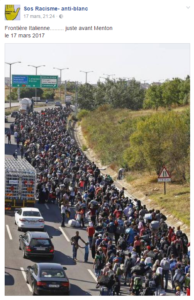 Vrai / Faux Sur le montage photo partagé sur Facebook, on peut lire que Quentin le pompier a eu « l’œil crevé par la racaille » :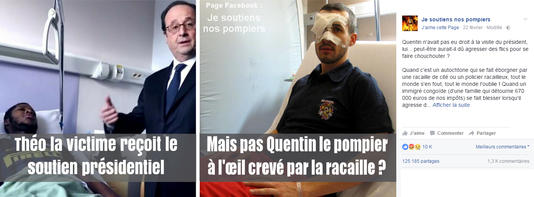 Vrai / FauxPourquoi ? Teste tes traces numériques sur les réseaux sociaux , rentre ton nom et prénom sur :http://www.tahitidocs.com/outils/traces/signature.htmlEs-tu surpris par : le nombre de résultats qui apparaissent sur toi sur  google 			O/ NEs-tu surpris par : le nombre de résultats qui apparaissent sur toi sur youtube   		           O/ N Es-tu surpris par : le nombre de résultats qui apparaissent sur toi sur twitter    			O/ NTes commentaires sur ces résultats et ce qu’on apprend sur toi  : ………………………………………………………………………………………………………………………………………………………………………………………………………………………………………………………………………………………………………………………………..…………………………… Quelques conseils 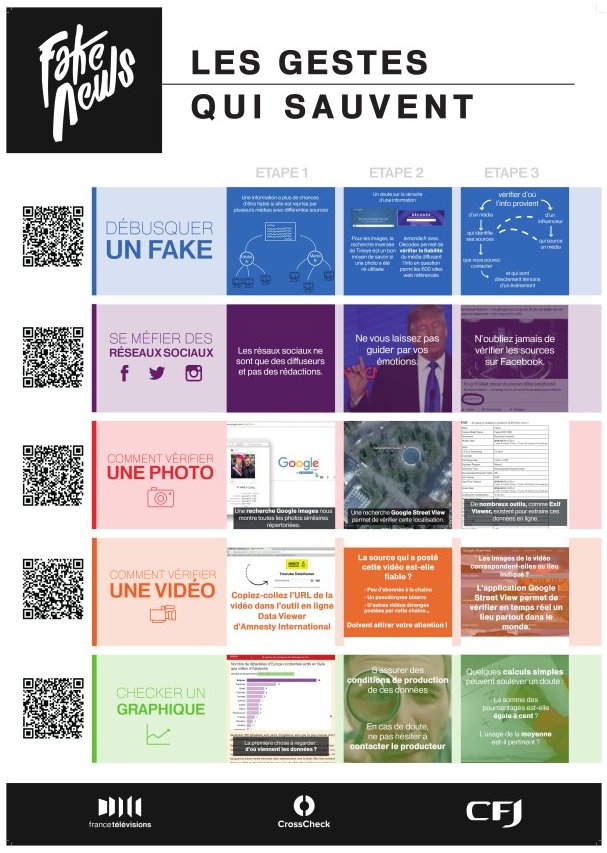 http://www.meta-media.fr/2017/04/20/fact-checking-notre-kit-de-survie-en-5-gestes-qui-sauvent-partenariat-avec-le-cfj.htmlSitographie : Ressources : les fausses informations : info / intoxhttp://www.clemi.fr/fr/ressources/nos-ressources-pedagogiques/ressources-pedagogiques/comment-demeler-linfo-de-lintox-en-jouant.html http://www.clemi.fr/fr/evenements/semaine-de-la-presse-et-des-medias-dans-lecole/exemple-de-cours-deducation-media-en-3e.hhttp://mobile.lesinrocks.com/2017/04/04/medias/apprendre-aux-enfants-reconnaitre-les-fake-news-11928655/ https://www.youtube.com/watch?v=43ZfUKuwJak&feature=youtu.be http://observers.france24.com/fr/20151106-comment-verifier-images-reseaux-sociauxhttp://e-mediaeducationlab.eu/wp-content/uploads/2017/03/e-MEL-Comprendre-et-decrypter-les-journaux-televises.pdfhttps://evs.dis.ac-guyane.fr/Decodex-notre-kit-pour-denicher-les-fausses-informations.htmlhttp://ia71.ac-dijon.fr/creusot/lpc/SitesCanulars.pdfOutils pour vérifier les images intox : https://www.youtube.com/watch?v=hAo1LHBn1-chttp://www.ac-grenoble.fr/ien.cluses/spip.php?article583Outils  pour conserver son esprit critique : Tineye, recherche inversé google image et moteur de recherche decodex du monde : http://www.lemonde.fr/verificationA retenir ; http://www.meta-media.fr/2017/04/20/fact-checking-notre-kit-de-survie-en-5-gestes-qui-sauvent-partenariat-avec-le-cfj.htmlLESQUELLES ?POURQUOI ? 